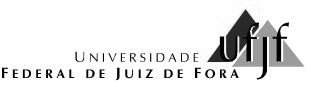 REQUERIMENTO DE CÔMPUTO DE ATIVIDADES COMPLEMENTARESPROGRAMA DE PÓS-GRADUAÇÃO EM Escolher um item.Eu,	, matrícula n°	, aluno(a) regularmente matriculado(a) no Curso de Escolher um item., venho, por meio deste, solicitar a computação de horas das Atividades Complementares para integralização dos créditos, conforme o Regimento do Programa:Juiz de Fora, PARECER E ASSINATURA DO ORIENTADOR:(substituir pelo nome do(a) orientador(a) e assinar)PROGRAMAS DE PÓS-GRADUAÇÃO DO ICHUniversidade Federal de Juiz de Fora / Campus Universitário CEP: 36036-900 - Minas Gerais – BrasilNOME DA ATIVIDADE CONFORME CONSTA NO CERTIFICADOSEMESTRE EM QUE A ATIVIDADE FOI REALIZADANº DE HORAS A COMPUTAR12345678TOTALTOTALTOTALO requerente deve assinalar abaixo qual o Curso.PARA USO EXCLUSIVO DOS PROGRAMASParecer do Colegiado do PPG em: Escolher um item. (	) DEFERIDO	(	) INDEFERIDOAd referendum:		/	/		 Reunião:	/	/ 			Assinatura do(a) Coordenador(a)Parecer do Colegiado do PPG em: Escolher um item. (	) DEFERIDO	(	) INDEFERIDOAd referendum:		/	/		 Reunião:	/	/ 			Assinatura do(a) Coordenador(a)